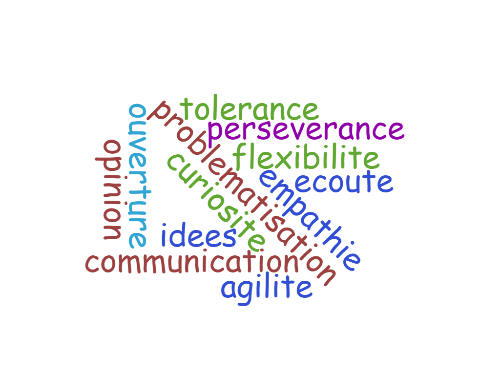 ET SI ON EVALUAIT LES COMPETENCES EN CREATIVITE !Le monde du travail, en perpétuelle évolution, exige de mobiliser de nouvelles compétences et notamment des compétences en créativité. Prenez quelques minutes pour faire le point sur votre « état d’esprit créatif »!!3 niveaux sont proposés :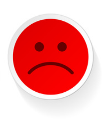 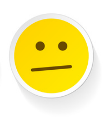 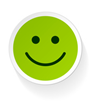  Je n’y arrive pas           J’y arrive plus ou moins                Je suis à l’aiseCOMPETENCES EVALUEES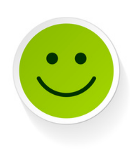 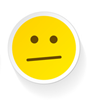 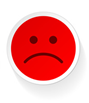 Etre curieux (se poser des questions en continu, regarder hors du cadre)Etre capable de générer de nouvelles idées et de nouvelles associations d’idéesEtre flexible (Savoir faire évoluer un projet et en remettre en causes des parties, ne pas se figer trop tôt sur une solution, apprendre de ses erreurs)Oser des expériences inhabituelles avec enthousiasmeEtre persévérant (ne pas se laisser distraire, ne pas abandonner à la moindre difficulté, mener jusqu'au bout le projet, dans toutes ses étapes, quels que soient les changements de direction et leurs intérêts)Etre tolérant à l'ambiguïté ( accepter de suivre un process dont on ne connait pas l'issue, être actif et positif dans le développement d'un projet dont on ne connait rien à l'avance)Etre empathique (écouter l'autre, lui laisser exprimer ses émotions avant toute réponse)Avoir un esprit d'ouverture (écouter et accepter les idées des autres, ne pas porter de jugement)Exprimer ses opinions (oser dire et partager ses idées, ne pas se censurer, s'exprimer dans le groupe)S'intégrer et participer au groupe (co-création, travail collaboratif)Savoir Problématiser (savoir traduire une demande en défi créatif problématisé)Savoir communiquer et convaincre (savoir présenter un projet de manière concise, pertinente et originale)Etre capable d’utiliser le process de créativité (capacité à faire ou à initier une démarche de créativité à plusieurs)